ФИО: Корнева Светлана Владимировна, воспитатель, МАДОУ №2 «Лучики»,  г. Киселевск.Название работы: «Волшебница Вода» для детей старшей группы.Содержание работы Цель: формирование представлений о свойствах воды.Задачи:1. Расширять представления детей о свойствах воды. 2. Учить проводить лабораторные опыты, соблюдать правила техники безопасности.3. Обогащать и активизировать    словарь.4.Развивать наблюдательность, умение анализировать, обобщать, устанавливать причинно-следственные зависимости, умение делать выводы, развивать познавательный интерес детей в процессе экспериментирования.Оборудование и наглядные материалы: стаканчики, стаканчики с питьевой водой, масло растительное, сахар рафинад, песок, краски, кофе, ложки или палочки, лимон, трубочки.Методические приемы:  создание и постановка проблемной ситуации, беседа, поощрение, совет.Словарная работа: Этапы занятияЗадачи этапа Ход занятияХод занятияМетоды, формы, приёмы и ссылки на электронные,  мультиме-дийные и интерактивные материалыПрогнозируемый результатВремяВремяЭтапы занятияЗадачи этапа Деятельность педагогаПредполагаемые действия детейМетоды, формы, приёмы и ссылки на электронные,  мультиме-дийные и интерактивные материалыПрогнозируемый результатВремяВремя1. Вводная часть.Организа-ционный момент.Формировать интерес к совместной деятельности. Формировать умения слушать и руководствоваться указаниями взрослого.Воспитатель здоровается с детьми:  Придумано кем – то
Просто и мудро,
При встрече здороваться!
- Доброе утро!
- Доброе утро
Солнцу и птицам!
- Доброе утро!
Приветливым лицам!Доброе утро, ребята. Я очень рада видеть вас. Мы начинаем наше увлекательное занятие.Дети здороваются.Дети улыбаются друг другу.Положительный настрой на ОД, неформальная готовность к деятельности, привлечение произвольного внимания через игровой момент.1-2 мин1-2 мин2.Созда-ние проблем-ной  ситуация (или мотива-ция) и постанов-ка и принятие детьми цели ОДСоздать мотивацию к познаватель-ной деятельности.Воспитатель:  Мы с вами сегодня будем говорить.… О чем, мы с вами будем говорить? Послушайте загадку:Крепыши и неболейкиОбливаются из лейкиНе болеют никогдаЗакаляет их ……..(вода)Правильно, сегодня, мы будем говорить о воде.Я предлагаю, оправиться вам на экскурсию в лабораторию, вы со мной?- Кто мне может сказать: Что такое Лаборатория?Кто там работает?Чем там занимаются лаборанты?  Ребята, в лабораториях ходят в специальной одежде, давай вспомним, что это за одеждаМолодцы! Ну что, давайте начнем. Вот мы в лаборатории, оглядитесь вокруг. Что вы видите? Если мы оказались в лаборатории и говорим о воде, то давайте проведем опыты с водой. И познакомимся с ее свойствами.Дети отгадывают загадкуОтвечают, что такое лаборатория, что там производятся исследованияотвечают на вопросы воспитателя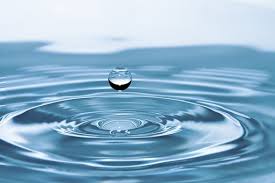 Неформальное общение между собой, умение вести беседу.2-3 мин3.Основная часть.Проекти-рованиерешенийпроблем-нойситуации,актуали-зация знаний,начало выполне-ния действий по задачам образова-тельной деятель-ности.Воспитатель: А вы знаете, что такое вода?- Где в природе мы можем встретить воду?Ребята, расскажите, пожалуйста, для кого нужна вода?Ответы детейЯ предлагаю, поиграть с вами в игру, которая называется «Доскажи словечко». Давайте, попробуем. Вот, например, В морях и океанах – вода солёная;вода в море -вода в океане –в реках -в родниках -в болотах –Ответы детейКакие вы молодцы, ребята. Вы много знаете о воде. Мы ведь, находимся в лаборатории, я предлагаю вам, стать маленькими лаборантами и заняться  исследованием воды. Согласны?Отвечают, что знают, что такое водаДают согласие на игру,Участвуют в диалоге, высказывают свое мнение, основываясь на имеющихся представлениях, вспоминают раннее усвоенное.
Отвечают на вопросы, рассказывают,
объясняют.Развитие воображения у детей.Внутренняя мотивация на деятельность: готовность отправиться на экскурсиюПроявление  интереса  к предстоящей деятельности.Проявление творческой активности.Умение аргументировать и делать выводы.5 мин4.«Открытие» детьми новых знаний,  способа действий.Воспитатель: Воду, называют Волшебницей. Потому что у воды есть волшебные свойства. А какие мы сейчас узнаем. Вода – это жидкость. Она течёт. Её можно налить во что-нибудь.  Куда можно налить воду?Опыт №1.Давайте попробуем перелить воду из одного сосуда в другой.Какой можно сделать вывод?Ответы детей.Вот интересно: Есть ли вкус у простой воды?-Итак, я пробую воду. Вкуса я не почувствовала. Я думаю, что у воды вкуса - нет.Опыт № 2А теперь и вы попробуйте, через трубочку попить воду. Есть ли у нее вкус?А если мы добавим в стаканчик с водой кусочек лимона, давайте попробуем добавить лимон и воду попробуем на вкус, что изменилось?А теперь положите в воду кубики сахар рафинада, размешайте и попробуйте на вкус, изменился вкус?Дети, какой мы сделаем вывод? Ребята, а как вы думаете, у воды есть запах?Опыт № 3Перед вами на столе лежит кофе, попробуйте насыпать в стаканчик с водой кофе и понюхать, пахнет вода?Какой мы сделаем вывод?Ответы детейВы, наверное, немного устали, сейчас мы с вами немного отдохнем:Я согнусь, разогнусь - выполняют наклоны вперед, руками касаясь - пола.
В мячик поиграю.
Попляшу, покручусь. - Выполняют прыжки на месте.
И здоровья наберусь! - прыжки вокруг себя.Используют материалы, которые можно применить для экспериментальной деятельности.
Наблюдают за действием воспитателя и других детей.
Ищут, находят решение.
Наблюдают за преобразованием.
Выражают собственные суждения.Умение     логически мыслить, сопоставлять, анализировать и делать выводы. Умение детей вступать и поддерживать контакт со взрослыми и сверстниками.5  мин5.Самос-тоятель-ное примене-ние нового на практике, либо актуализация уже имеющиеся знаний, представлений (выполнение работы).Воспитатель:  А теперь,  я хочу, чтобы вы сами провели, небольшой эксперимент.Опыт № 4.Перед вами на подносах стаканы с водой, палочки, ложки и вещества в различных емкостяхДавайте вспомним, что происходило с водой, когда мы добавили сахар?Что произойдет, если  в воду добавить речной песок?Изменилась ли вода? Стала она мутной или осталась прозрачной?-Растворился ли речной песок?-Что произойдет с водой, если мы добавим в нее пищевую краску?Что изменилось?Растворится ли в воде масло растительное? Какой стала вода?Растворилось ли масло растительное в воде?Какие вещества у нас растворились в воде?Какие вещества не растворились в воде?Какой делаем вывод?Ответы детей.Ищут, находят решение.
Наблюдают, экспериментируют.
Выражают собственные мысли.
Рассказывают, объясняют.
Сосредотачивают внимание.
Получение информации.
Делятся впечатлениямиРазвитие умения ребенка общения со взрослыми.Активизация словарного запаса.Развитие и формирование коммуникативных качеств личности ребенка.8-10 мин6.Заключи-тельная часть. Итог ОД. Систематизация знаний.-Ребята, к сожалению, наша экскурсия подошла к концу нам -пора возвращаться в садик. - Мы сегодня, очень много говорили о воде, расскажите, что нового вы узнали о ней. Почему воду, называют волшебницей?Слушают.
Выражают собственные мысли.
Обобщают.
Делятся впечатлениямиУмение слушать и запоминать услышанное.4 – 6 мин7. Рефлек-сия.Формирова-ние элементар-ных навыков самоконтро-ля, самооценки.Надеюсь, вам сегодня, было интересно. Понравилось вам наше путешествие? И не забывайте, воду нужно беречь!
- Какие же вы молодцы! Вы много узнали о воде, и ее свойствах, и как вода важна для всего живого на земле.Улыбаются, прощаются.Формирование элементарных навыков самооценки.1-2 мин